DOG/PUPPY BILL OF SALE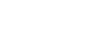 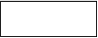 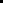 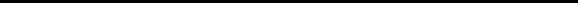 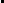 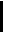 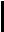 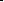 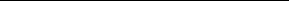 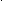 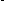 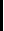 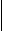 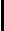 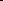 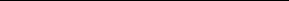 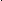 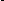 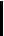 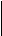 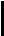 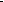 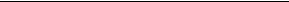 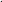 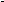 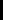 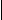 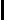 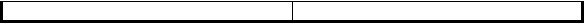 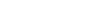 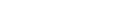 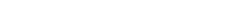 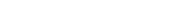 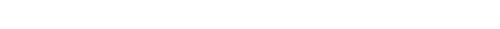 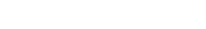 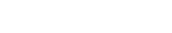 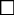 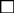 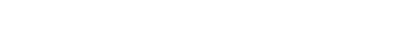 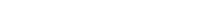 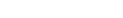 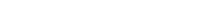 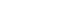 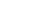 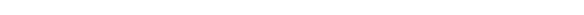 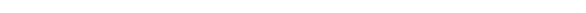 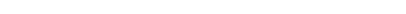 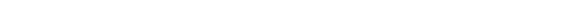 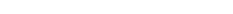 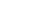 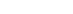 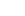 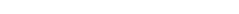 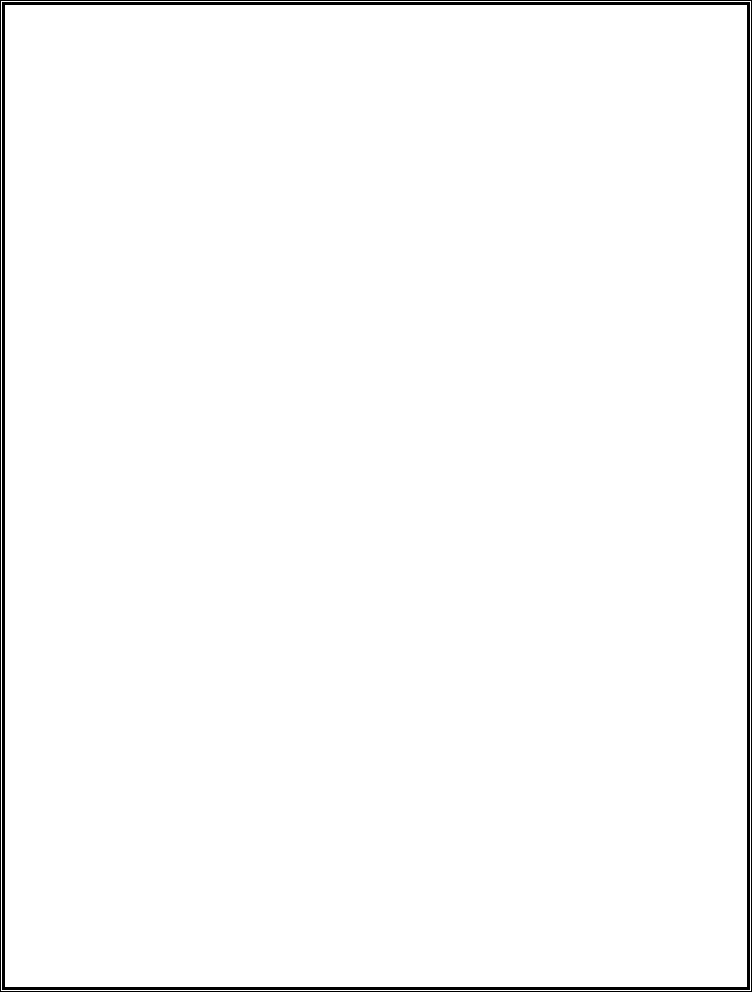 IN CONSIDERATION of the sum of $ _______________, received by ___________________, (“Seller”) 
whose address is  _____________________________________ from _____________________________, 
(“Buyer”) whose address is _____________________________________, receipt and sufficiency of which are 
hereby acknowledged, Seller grants, sells, conveys and transfers the following dog (the “Dog”): Dog’s Name:   Breed of Dog:                                                                Color of Dog: Dog’s Date of Birth:                                                    Sex of Dog:         Male           Female Registration # (if applicable): Sire Name:                                                                  Registration # (if applicable): Dam Name:                                                                 Registration # (if applicable): REGISTRATION AND OWNERSHIP TRANSFERS:  Upon payment in full as set forth above, Seller, at 
his/her own cost, shall promptly take all legal actions necessary to officially transfer ownership and 
registration, if applicable, of the Dog to Buyer. SELLER REPRESENTATIONS:  Seller warrants to Buyer that Seller is the legal and true owner of the Dog 
and that Seller has the unqualified right to sell the Dog.   Furthermore, Seller warrants that the Dog is sold free 
and clear of any lien, security interest, mortgage or other encumbrance.  WARRANTIES: (choose the applicable provision) o The Dog is sold with no express or implied warranties or representations having been  made by Seller to Buyer other than those expressly stated above.  
	OR Buyer’s Initials 
____________ o The Dog is in good health and free of communicable diseases at the time of this sale.  Buyer has ______ days from the purchase and/or delivery date to have the Dog examined by a licensed veterinarian (Buyer will 
pay all veterinarian fees).  If the Dog fails the examination, the Buyer, with a written statement from the 
veterinarian, may return the Dog to the Seller for a full refund.  Failure to have the Dog examined within the 
above time limit will nullify this warranty. 	    OR  _____B_________________________________________________________________________________ 
________________________________________________________________________________________ ADDITIONAL PROVISIONS: _____________________________________________________________ 
________________________________________________________________________________________ ________________________________________________________________________________________ 
(if none, write “none”) GOVERNING LAW: This Agreement shall be governed by and construed in accordance with the laws of the 
State of ___________________________________. IN WITNESS WHEREOF, Seller has executed and delivered this Bill of Sale this _____ day of____________________________________ 